Term 5 Week 3 Lesson 2 Year 8: Write your own crime storyDo now:What was ‘thick and sloppy’ at the end of the story?How did Mary change from the beginning to the end of the story?How did Mary’s plan to get away with the murder work?Today’s workToday will be a little bit different. You are going to write your own crime story. There are no rules for this…you can write from the viewpoint of the criminal or the victim; you can write about the criminal getting caught or getting away with it; you can write about a murder or a robbery; the possibilities are endless! Please write your story in no more than 500 words (roughly…I don’t expect you to be exact!). Try to use GO MASSIVE to improve your description.Model paragraphThe moon twinkled lazily in the sky as I prepared my bag. Gloves, mask, hammer: I was ready. My nerves jangles as I thought about the task to come. When I had first been asked to rob the jewellers I had laughed; what an easy job! It was only now, as I remembered how close it was to the police station, that I started to panic. Your turn (500 words)…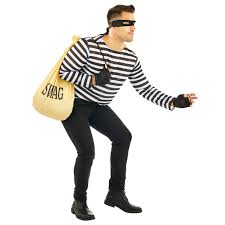 